Hvaljen Isus i Marija!Draga djeco, u nedjelju 10. svibnja 2020. slavili smo  MAJČIN DAN.1. U bilježnicu napiši naslov MAJČIN DAN2. Pogledaj video lekcijuhttps://www.youtube.com/watch?v=z_2ugk3RHns3. U bilježnicu ispod naslova napiši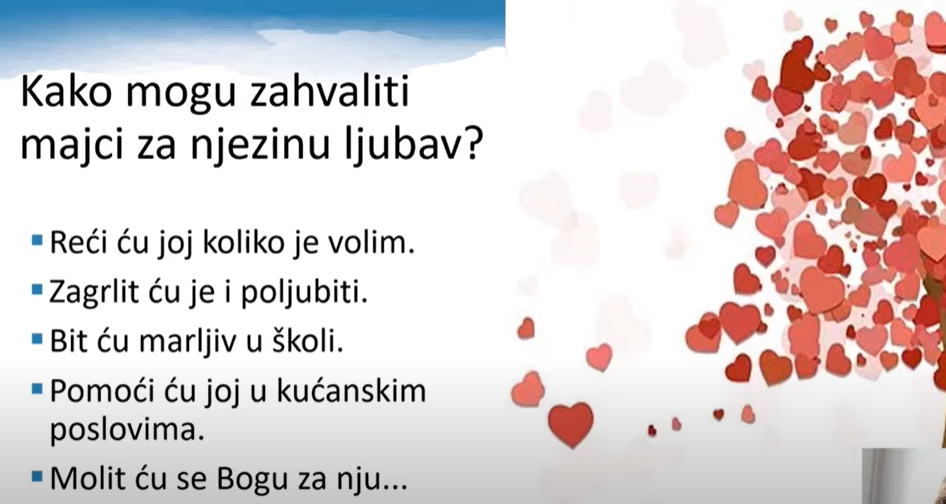 4. Napravi cvijet od papira i daruj ga Mariji, Isusovoj i našoj majci, mami, baki, teti…Ili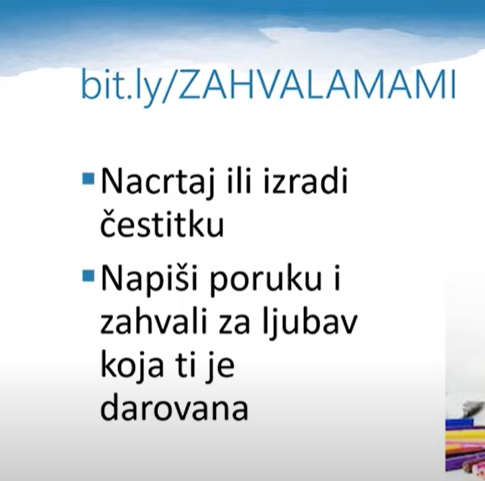 Ili samo uslikaj svoju ideju kako si razveselio mamu za MAJČIN DAN.5. Pošalji mi zadaću na mail jasmina.raskovic@skole.hr Misli na vas i moli za vas vaša vjeroučiteljica